Name: ___________________________                       Date: ____________________________                       UNIT 5 LESSON 7AIM:  SWBAT represent proportions using equationsTHINK ABOUT IT!    Part A: Given the table below, determine if the table represents a proportional relationship.  Part B: If the relationship is proportional, use the constant of proportionality to write an equation that shows the relationship between x, y, and the constant of proportionality.Equation: ____________________________________Test the Conjecture #1) Tim’s salary is proportional and he earns $31 after 2 hours, $46.5 after three hours, and $62 after four hours.  Write an equation that represents the amount of money Tim makes. Test the Conjecture #2) Represent the graphed line as an equation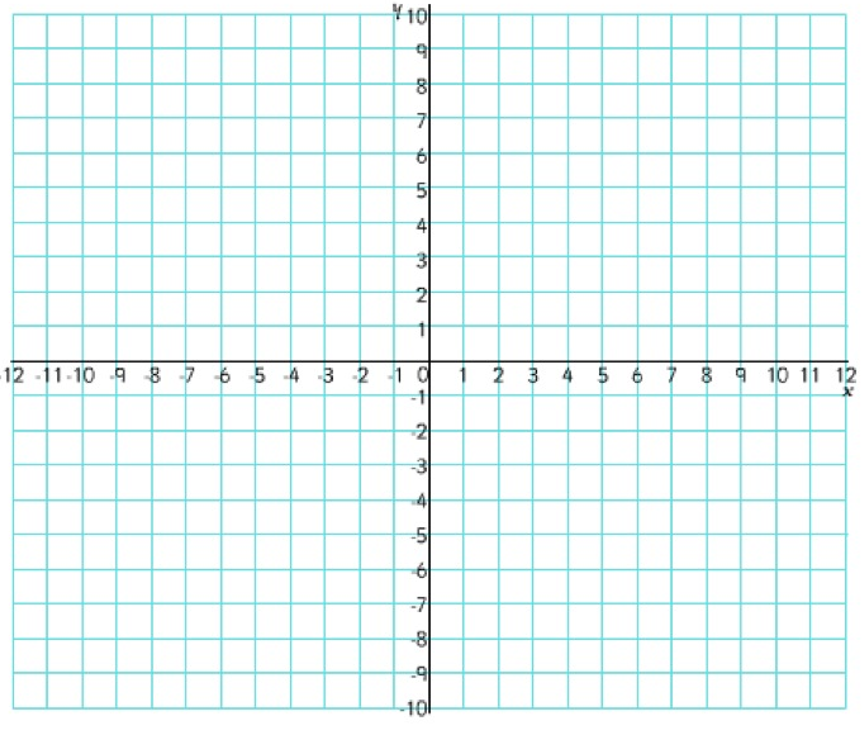 ConjecturePARTNER PRACTICEUse the graph to determine which statements are correct.  Select “yes” or “no,”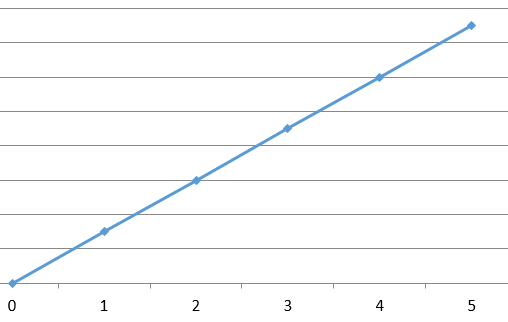 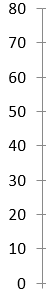 Joe’s paint company is making purple paint. The table below shows the amount of red paint to the amount of blue paint in the mixture. Write an equation that could be used to determine the number of cups of blue paint for any number of cups of red paint.Equation: _____________________  Part A: Imani decided to start working at the Boys and Girls club to make some extra money and support her community. The table below represents the amount of money she made per day ‘d.’  Write an equation that represents this table.______________________________________Part B: The graph below shows the amount of money Jamie makes per day, d, at the Boys and Girls club.  Write an equation that shows the relationship of days worked and money earned.  ____________________________________________Part C: who earns more money after 8 days and by how much?_______________________________________________INDEPENDENT PRACTICEUse the table below to write an equation to represent the proportional relationship. Step A:  Equation: ____________________________	Step B:  What does the equation mean in the context of the problem? ___________________________________________________________________________________________      ___________________________________________________________________________________________Step C:  Show how you would check to see that your equation is correct:Which of the following equations could be used to show the relationship between number of days and amount of soda consumed?  Select all that apply.  Prove your answer is correct using points on the graph.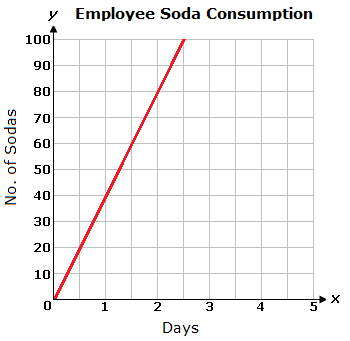 y = 20xy = 40xy = 2xy = 4xThe New York Giants’ water boy is filling up their tank with water. The table below shows the amount of gallons of water ‘w’ that was in the tank after ‘m’ amount of minutes. 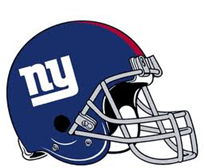 Step A:  Write an equation to represent this table.______________________________________Step B:  What does the ordered pair (2, 14) represent? _______________________________________Step C:  Use your equation to determine the how many minutes it would take to completely fill the water tank if it can hold 56 gallons.	______________________________________      Step D: Eli Manning says that after 7 minutes the tank will have 49 gallons.  Do you agree or disagree with his claim?  Explain.______________________________________________________________________________________________________________________________________________________________________________________________________________________________________________________________________________________________________Part A: Write an equation for each graph that shows the relationship between distance and time.  Graph A   						Graph BEquation: ____________________________		     Equation: _______________________________Part B: Who is traveling at a faster rate?  __________________________________Part C: How much farther will some go traveling at the faster rate for 2 days?__________________________________The graph below shows the relationship between the number of rides someone can ride and the total cost for three different amusement parks.Step A:  Write three equations representing the three different amusement parks.Busters: __________________________Six Flags: __________________________Coney: __________________________Step B:  Use your equations to determine how many rides you could ride by spending $5 at the park with the best value._________________________________________Step C:  How many more rides could you ride compared to the other parks?            ___________________________________________Name: ______________________________				Date: _______________________EXIT TICKETJohn and Amber work at two different ice cream shops.  The table and graph below show how much money they make for how long they work. 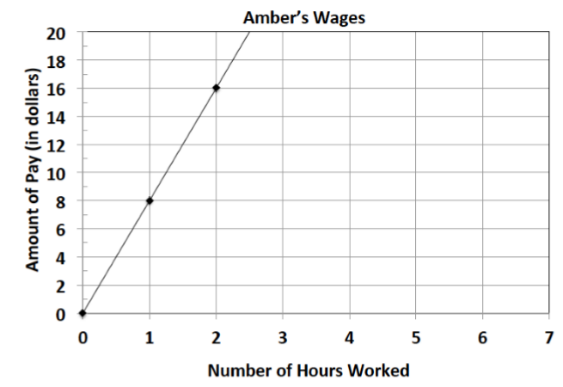 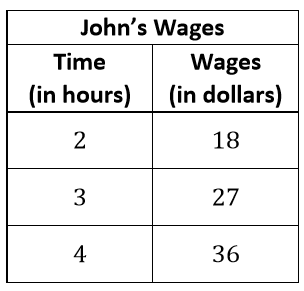 Step A:  Write a separate equation for John and for Amber that describes how much money they make for a certain number of hours.John: _________________________			Amber: _________________________Step B:  Which ice cream store pays more?  Explain using the constant of proportionality. ______________________________________________________________________________________________________________________________________________________________________________________________________________________________________________________________________________________________________________________________________________________________________________________________________________________________________________________________________________________Independent Variable (x)Dependent Variable (y)3951572110301133618A proportional relationship can be represented as ____________Bachelor LevelStatementYesNoThe relationship is proportional because the line is straight and passess through the originThe relationship is proportional because all of the CoPs are the sameThe equation y = 30x represents this relationshipThe equation y = 15x represents this relationshipCups of Red Paint Cups of Blue Paint001428312416Master LevelDay Money00115230345460Bachelor LevelHoursMiles Run0012243648510Master LevelMinutesWater (in gallons)0017214321428PhD LevelSelf-assessmentI mastered the learning objective today.I am almost there. Need more practice and feedback.Teacher feedbackYou mastered the learning objective today.You are almost there. You need more practice and feedback.